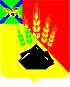  ДУМАМИХАЙЛОВСКОГО МУНИЦИПАЛЬНОГО   РАЙОНА  Р Е Ш Е Н И Е          О внесении изменений и дополнений в  решение Думы Михайловского муниципального района от 21.12.2022 г. № 286 «Об утверждении районного бюджета Михайловского муниципального района на 2023 год и плановый период  2024 и 2025 годы»                                                                                      Принято Думой Михайловского                                                                              муниципального района	   от 04.07.2023 г.   № 355	     Рассмотрев изменения и дополнения,  внесенные в решение Думы Михайловского муниципального района от 21.12.2022 г. № 286 «Об утверждении районного бюджета Михайловского муниципального района  на 2023 год и плановый период 2024 и 2025 годы», руководствуясь Федеральным законом от 06.10.2003 № 131-ФЗ «Об общих принципах организации местного само-управления в Российской Федерации», решением Думы Михайловского муниципального района от 31.03.2022  № 193 «Об утверждении Положения «О бюджетном процессе в Михайловском муниципальном районе», Уставом  Михайловского муниципального района1. Пункт 1 решения Думы Михайловского муниципального района от 21.12.2022 г. № 286 «Об утверждении районного бюджета Михайловского муниципального района  на 2023 год и плановый период 2024 и 2025 годы» изложить в новой редакции:«1. Утвердить основные характеристики районного бюджета на 2023 год:1) общий объем доходов районного бюджета – в сумме 1 241 472,82405 тыс. рублей, в том числе объем межбюджетных трансфертов, получаемых из других бюджетов бюджетной системы Российской Федерации, - в сумме                        732 396,82405 тыс. рублей; 2) общий объем расходов районного бюджета – в сумме 1 334 472,82405 тыс. рублей; 3) размер дефицита районного бюджета – в сумме 93 000,00 тыс. рублей;4)  предельный объем муниципального долга Михайловского муниципального района – в сумме 50 000 тыс. рублей; 5)  верхний предел муниципального внутреннего долга Михайловского муниципального района на 1 января 2024 года – в сумме 100 000 тыс. рублей.»2. Приложение 1 решения Думы Михайловского муниципального района от 21.12.2022 г. № 286 изложить в редакции приложения 1 данного решения.3. Приложение 4 решения Думы Михайловского муниципального района от 21.12.2022 г. № 286 изложить в редакции приложения 2 данного решения.4. Приложение 7 решения Думы Михайловского муниципального района от 21.12.2022 г. № 286 изложить в редакции приложения 3 данного решения.5. Приложение 8 решения Думы Михайловского муниципального района от 21.12.2022 г. № 286 изложить в редакции приложения 4 данного решения.6. Приложение 9 решения Думы Михайловского муниципального района от 21.12.2022 г. № 286 изложить в редакции приложения 5 данного решения.7. Настоящее решение вступает в силу со дня его официального опубликования. Глава Михайловского муниципального  района -	             Глава администрации района                                                            В.В. Архиповс. Михайловка№ 355-НПА